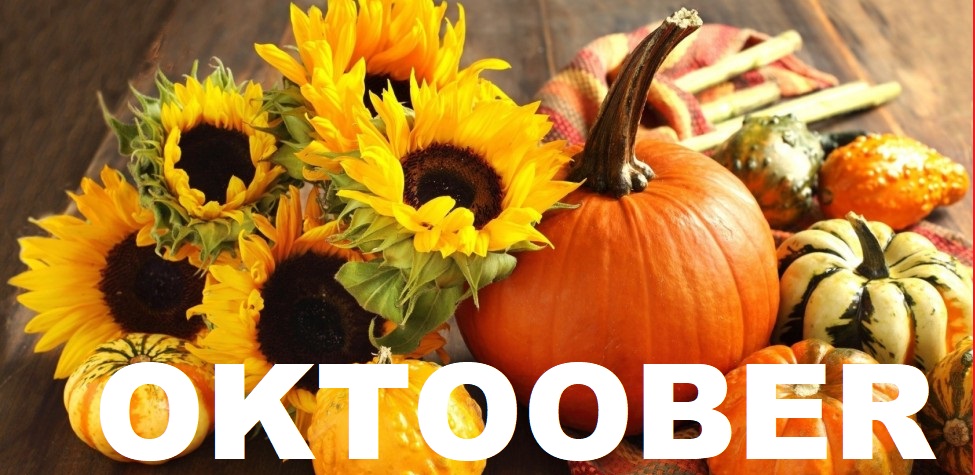 01.10NELJAPÄEV8.00-12.0010.0012.00TÖÖTEGEVUSEDBOCCIA/KORVPALLÕPIKÖÖKTÖÖTEGEVUSEDBOCCIA/KORVPALLÕPIKÖÖK02.10REEDE8.00-12.0012.00TÖÖTEGEVUSEDÕPIKÖÖKTÖÖTEGEVUSEDÕPIKÖÖK5.10ESMASPÄEV8.00-12.0012.00TÖÖTEGEVUSEDÕPIKÖÖKTÖÖTEGEVUSEDÕPIKÖÖK6.10TEISIPÄEV8.00-12.0010.0010.0012.00TÖÖTEGEVUSEDMUUSIKARINGBOCCIA/KORVPALLÕPIKÖÖKTÖÖTEGEVUSEDMUUSIKARINGBOCCIA/KORVPALLÕPIKÖÖK07.10KOLMAPÄEV8.00-12.0012.00TÖÖTEGEVUSEDÕPIKÖÖKTÖÖTEGEVUSEDÕPIKÖÖK08.10NELJAPÄEV8.00-12.0010.0012.00TÖÖTEGEVUSEDBOCCIA/KORVPALLÕPIKÖÖKTÖÖTEGEVUSEDBOCCIA/KORVPALLÕPIKÖÖK09.10REEDE8.00-12.0012.00TÖÖTEGEVUSEDÕPIKÖÖK TÖÖTEGEVUSEDÕPIKÖÖK 12.10ESMASPÄEV8.00-12.0012.00TÖÖTEGEVUSEDÕPIKÖÖKTÖÖTEGEVUSEDÕPIKÖÖK13.10TEISIPÄEV8.00-12.0010.0010.0012.00TÖÖTEGEVUSEDMUUSIKARINGBOCCIA/KORVPALLÕPIKÖÖKTÖÖTEGEVUSEDMUUSIKARINGBOCCIA/KORVPALLÕPIKÖÖK14.10KOLMAPÄEV8.00-12.0012.00TÖÖTEGEVUSEDÕPIKÖÖKTÖÖTEGEVUSEDÕPIKÖÖK15.10NELJAPÄEV8.00-12.0010.0012.00TÖÖTEGEVUSEDBOCCIA/KORVPALLÕPIKÖÖKTÖÖTEGEVUSEDBOCCIA/KORVPALLÕPIKÖÖK16.10REEDE8.00-12.0012.00TÖÖTEGEVUSEDÕPIKÖÖKTÖÖTEGEVUSEDÕPIKÖÖK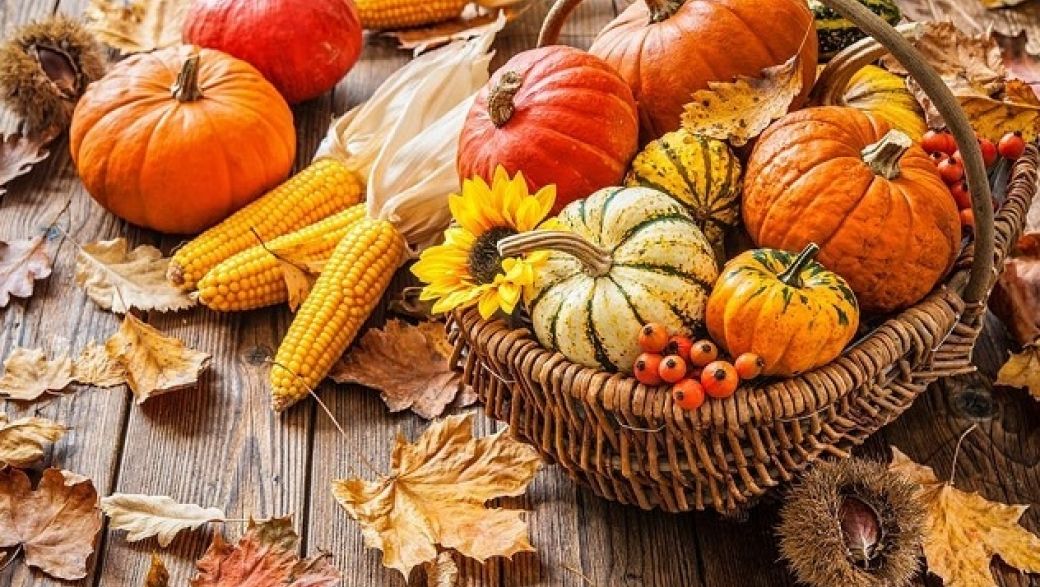 19.10ESMASPÄEV8.00-12.0012.00TÖÖTEGEVUSEDÕPIKÖÖKTÖÖTEGEVUSEDÕPIKÖÖK20.10TEISIPÄEV8.00-12-0010.0010.0012.00TÖÖTEGEVUSEDMUUSIKARINGBOCCIA/KORVPALLÕPIKÖÖKTÖÖTEGEVUSEDMUUSIKARINGBOCCIA/KORVPALLÕPIKÖÖK21.10KOLMAPÄEV8.00-12.0012.00TÖÖTEGEVUSEDÕPIKÖÖKTÖÖTEGEVUSEDÕPIKÖÖK22.10NELJAPÄEV8.00-12.0010.0012.00TÖÖTEGEVUSEDBOCCIA/KORVPALLÕPIKÖÖKTÖÖTEGEVUSEDBOCCIA/KORVPALLÕPIKÖÖK23.10REEDE8.00-12.0012.00TÖÖTEGEVUSEDÕPIKÖÖK26.10ESMASPÄEV8.00-12.0012.00TÖÖTEGEVUSEDÕPIKÖÖK27.10TEISIPÄEV8.00-12.0010.0010.0012.00TÖÖTEGEVUSEDMUUSIKARINGBOCCIA/KORVPALLÕPIKÖÖK28.10KOLMAPÄEV8.00-12.0012.00TÖÖTEGEVUSEDÕPIKÖÖK29.10NELJAPÄEV8.00-12.0010.0012.00TÖÖTEGEVUSEDBOCCIA/KORVPALLÕPIKÖÖKTÖÖTEGEVUSEDBOCCIA/KORVPALLÕPIKÖÖK30.10REEDE8.00-12.0012.00TÖÖTEGEVUSEDÕPIKÖÖKTÖÖTEGEVUSEDÕPIKÖÖK